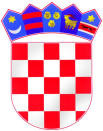 REPUBLIKA HRVATSKAZAGREBAČKA ŽUPANIJAOSNOVNA ŠKOLAKSAVERA ŠANDORA ĐALSKOGDONJA ZELINADragutina Stražimira 24, 10382 Donja ZelinaTel./fax: 01/2065 061, tel: 01/2065 019e-mail: ured@os-ksdjalski-donjazelina.skole.hrKLASA: 602-02/18-01/135UR.BROJ: 238-30-32-01-18-3Temeljem čl. 125. Zakona o odgoju i obrazovanju u osnovnoj i srednjoj školi (NN br. 87/08., 86/09., 92/10., 105/10., 90/11., 16/12., 86/12., i 94/13.) čl. 14. i 15. Pravilnika o izvođenju izleta, ekskurzija i drugih odgojno-obrazovnih aktivnosti izvan škole (NN br. 67/14.), Povjerenstvo za provedbu javnog poziva i izbor najpovoljnije ponude za maturalno putovanje sedmih razreda  na sastanku održanom 18. 12. 2018. g. donosiODLUKUo odabiru ponude turističke agencije KONTAKT TOURS iz Zagreba, koja će organizirati maturalno putovanje za učenike sedmih razreda.						Predsjednik  Povjerenstva:						             Igor Pajač